Załącznik 2 Wzór strony tytułowej pracy dyplomowej.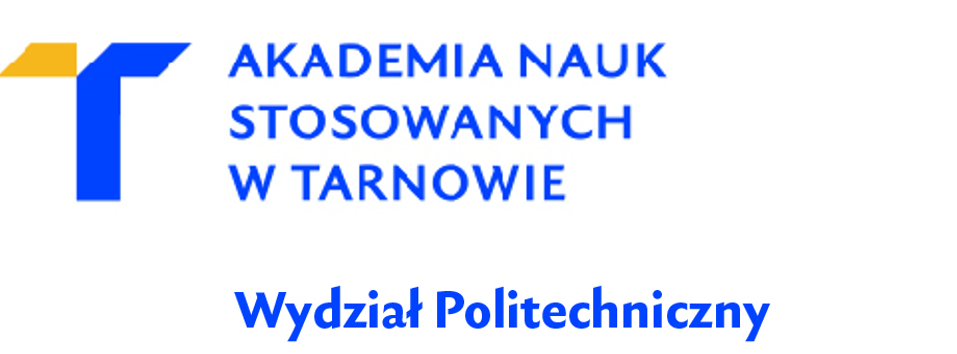 Kierunek: <kierunek studiów>Specjalność/specjalizacja/blok obieralny: <Specjalność/specjalizacja/blok obieralny><rok akademicki><Imię i nazwisko Dyplomanta>PRACA INŻYNIERSKA<tytuł pracy inżynierskiej>Promotor pracy:<tytuł lub stopień naukowy, Imię i nazwisko promotora>Tarnów, <rok kalendarzowy>